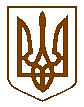 УКРАЇНАБілокриницька   сільська   радаРівненського   району    Рівненської    області(двадцять п’ята чергова сесія сьомого скликання)ПРОЕКТ РІШЕННЯвід  25  січня  2018 року                                                                                Про надання матеріальної допомоги	Розглянувши  заяви громадян та  провівши обстеження матеріально-побутових умов, керуючись ст. 34 Закону України «Про місцеве самоврядування в Україні», сесія Білокриницької сільської радиВ И Р І Ш И ЛА :Виділити матеріальну допомогу в зв’язку з важким матеріальним становищем:Миронов Іллі Миколайовичу – ;Мотузюк Галині Степанівні – ;Люльчик Борису Григоровичу – ;Контроль за виконанням даного рішення покласти голову постійної комісії з питань бюджету та фінансів, О. Зданевич.  Сільський голова	                                                                            Т. Гончарук